Liebe Geschwister,ich veröffentliche diese Seiten aus Ivo Saseks "Gemeinde-Lehrdienst" Nr. 4, November 2005 mit der Bitte, dass, falls Ihr Ivo Saseks Bewegung nahe steht, Ihr diesen Seiten lest und im Licht der Bibel prüft. Mit den Worten von Paulus (1. Korinther 7, 23) sage ich Euch: Ihr seid teuer erkauft, werdet nicht der Menschen Knechte! Folgt Jesus - verlasst Ivo Sasek und seine Bewegung! Jesus ist der gute Hirte, wer ihm nachfolgt, der wird nicht wandeln in der Finsternis, sondern wird das Licht des Lebens haben.Folgende Seiten (Seite 8-15) wurden aus Ivo Saseks Gemeinde-Lehrdienst Nr. 4, November 2005 gescannt.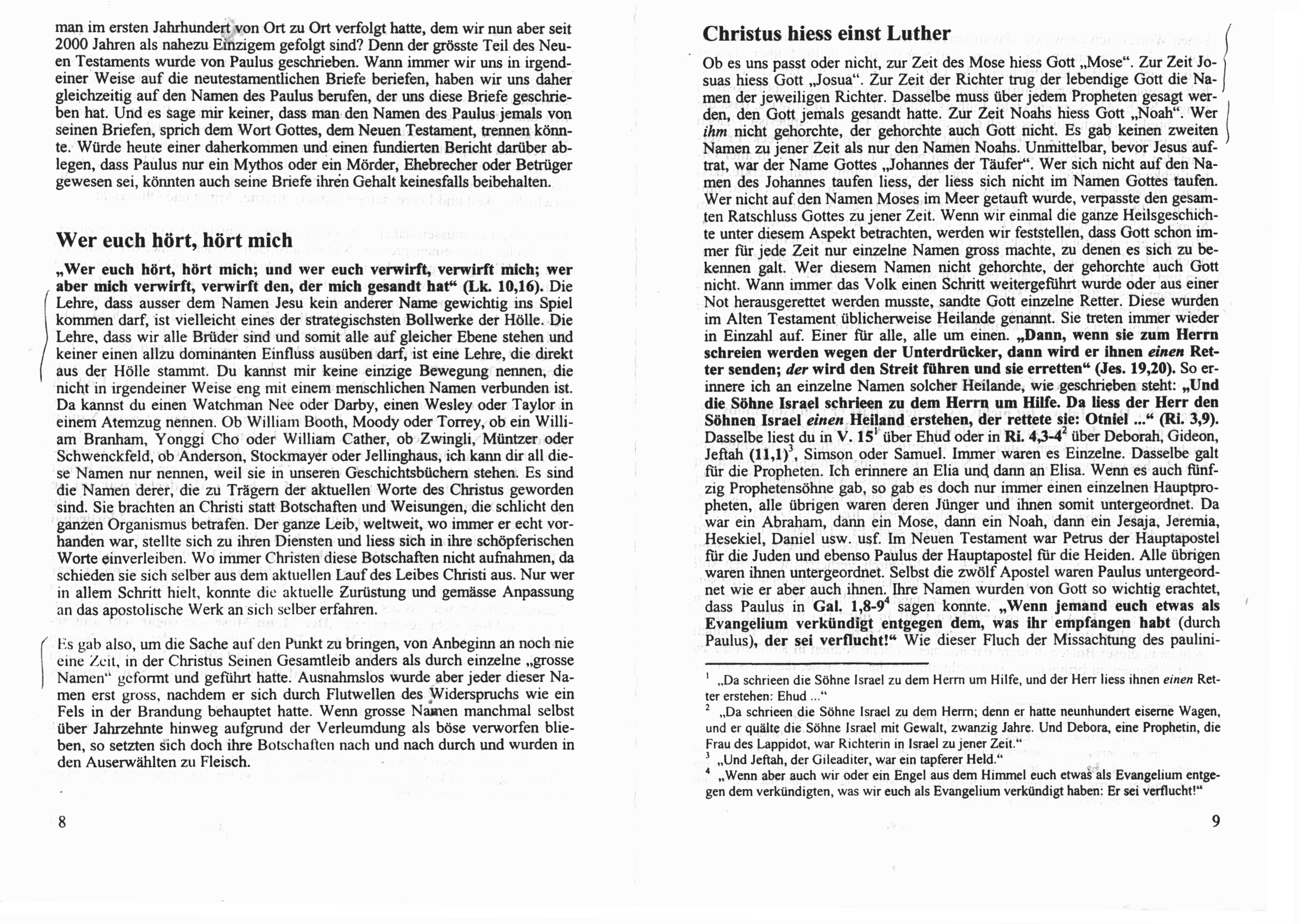 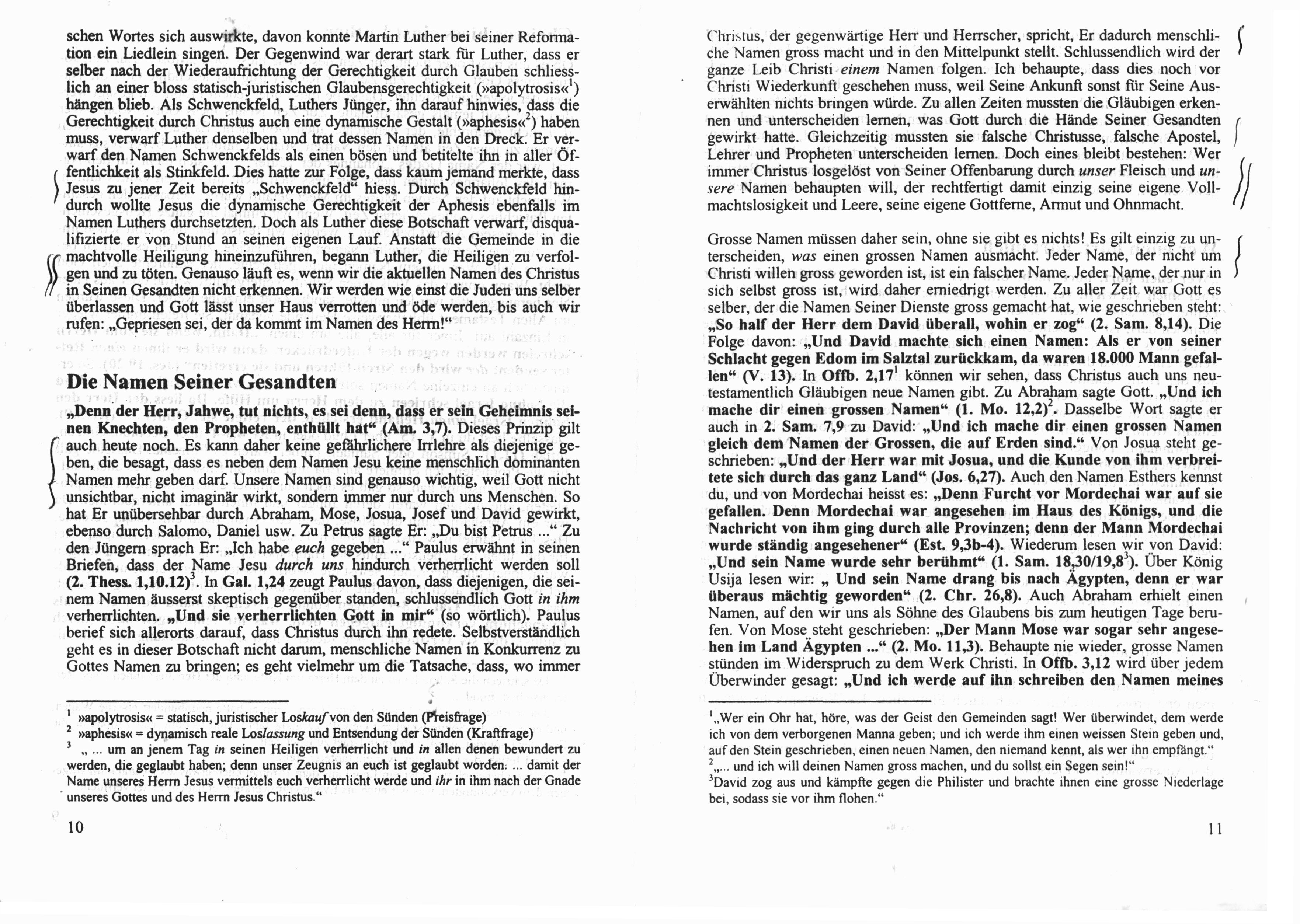 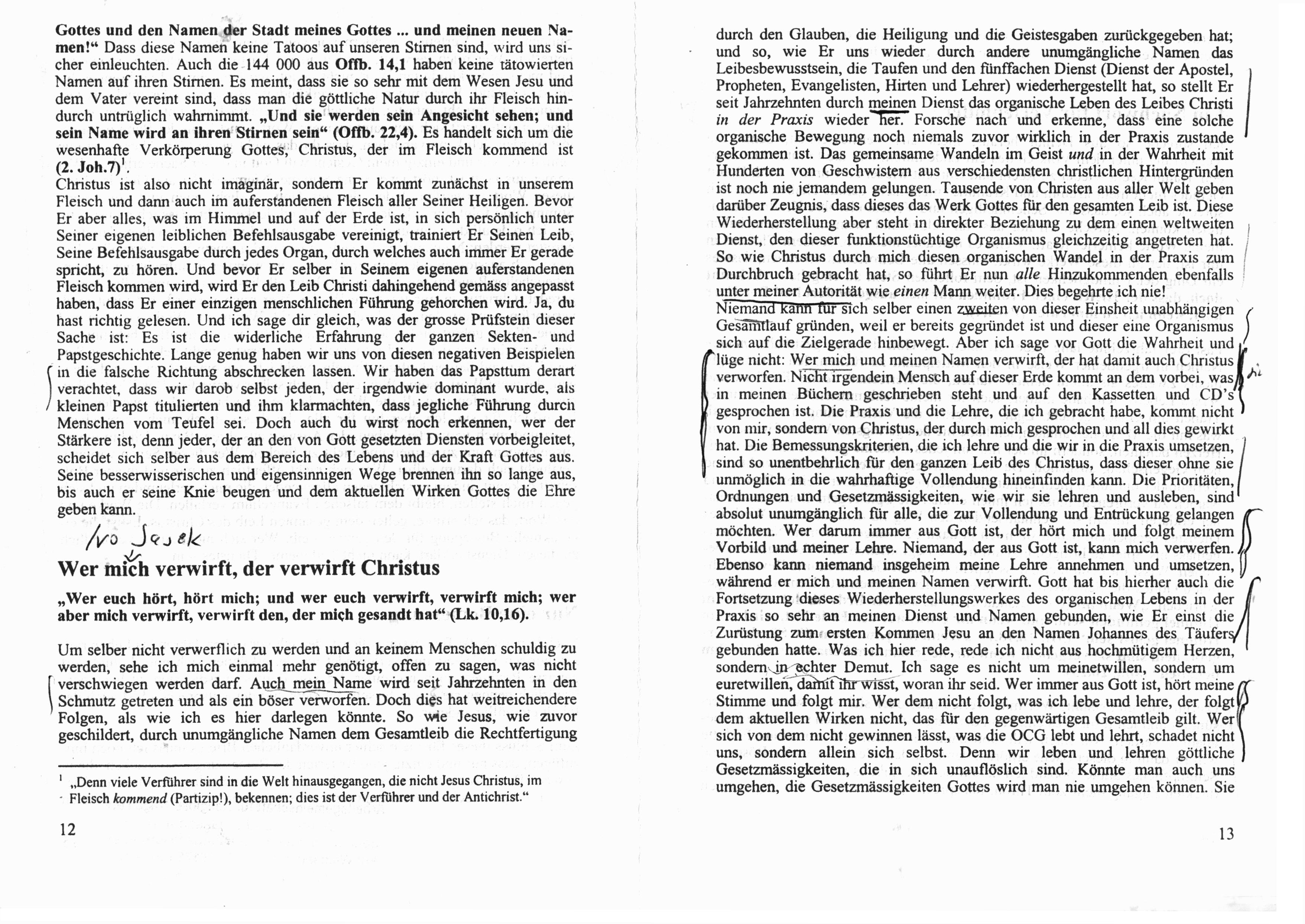 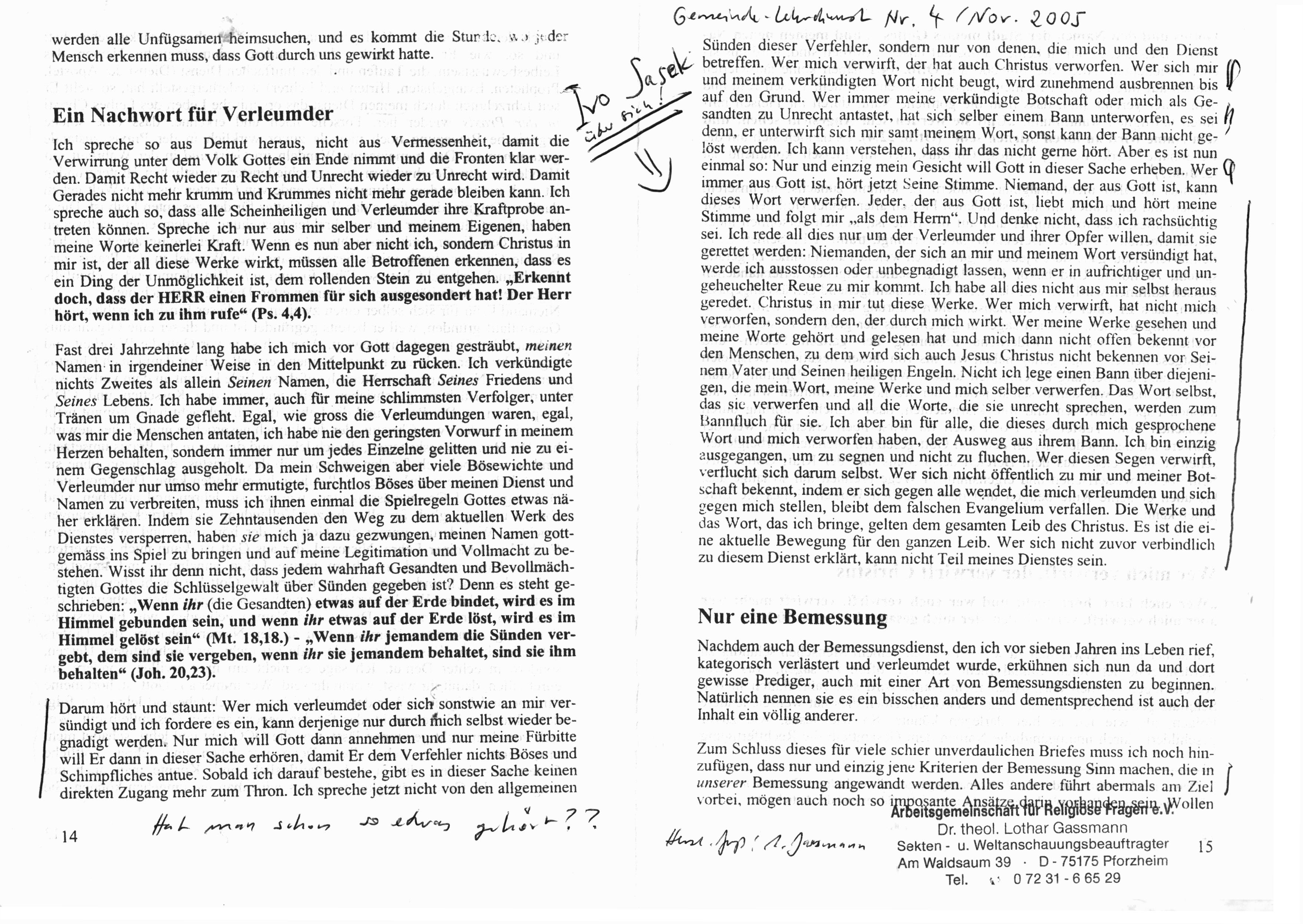 